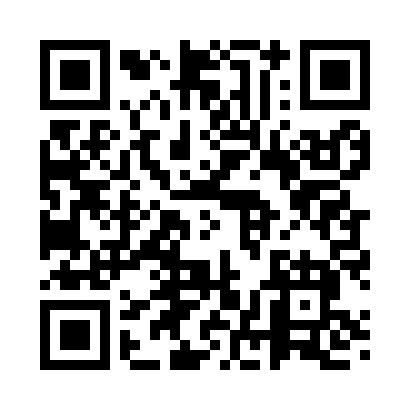 Prayer times for Van Buren, Arkansas, USAMon 1 Jul 2024 - Wed 31 Jul 2024High Latitude Method: Angle Based RulePrayer Calculation Method: Islamic Society of North AmericaAsar Calculation Method: ShafiPrayer times provided by https://www.salahtimes.comDateDayFajrSunriseDhuhrAsrMaghribIsha1Mon4:406:061:215:108:3710:032Tue4:406:071:225:108:3610:033Wed4:416:071:225:108:3610:024Thu4:426:081:225:108:3610:025Fri4:426:081:225:118:3610:026Sat4:436:091:225:118:3610:017Sun4:446:091:225:118:3610:018Mon4:446:101:235:118:3510:009Tue4:456:101:235:118:3510:0010Wed4:466:111:235:118:359:5911Thu4:476:121:235:118:349:5912Fri4:486:121:235:118:349:5813Sat4:486:131:235:118:339:5814Sun4:496:131:235:118:339:5715Mon4:506:141:235:118:339:5616Tue4:516:151:245:118:329:5617Wed4:526:151:245:128:329:5518Thu4:536:161:245:128:319:5419Fri4:546:171:245:128:309:5320Sat4:556:181:245:118:309:5221Sun4:566:181:245:118:299:5122Mon4:576:191:245:118:299:5123Tue4:586:201:245:118:289:5024Wed4:596:201:245:118:279:4925Thu5:006:211:245:118:269:4826Fri5:016:221:245:118:269:4727Sat5:026:231:245:118:259:4628Sun5:036:231:245:118:249:4529Mon5:046:241:245:118:239:4330Tue5:056:251:245:108:229:4231Wed5:066:261:245:108:219:41